2021【臺灣現代八八藝術新銳聯展】報名簡章Taiwan Modern 88 Artists Exhibition2021.08.17更新本展藝術顧問群(姓氏筆畫序，陸續增加中…)國立臺灣師範大學美術系名譽教授 江明賢前文化部長 洪孟啟澎湖洪根深美術館捐助水墨畫家洪根深三金主持人黃子佼國立臺灣師範大學美術系名譽教授 袁金塔前言   由中國藝術家協會旗下《新網新聞網》、《藝坊文化空間》聯合主辦【臺灣現代八八藝術新銳聯展】隆重展開。   我們了解，一位藝術創作者，要被看見 被肯定，是很困難；為了讓走在台灣藝術創作路上，有更傑出舞台表現，中國藝術家協會以長久在地耕耘之資源及能量，支持臺灣藝文發展，讓臺灣藝術產業及新興的藝術家能有更多的發展空間，並帶動全民的藝術氛圍，倡導藝文風氣推展全民美育，提升藝術創作水準與國際接軌。   特於2021年9月8日至9月28日，經過評比，舉辦【臺灣現代八八藝術新銳聯展】，期望讓藝術創作品透過活動邁向國際。壹、活動宗旨
  使臺灣藝術產業以及新興的藝術家能有更多的發展空間，並帶動全民的藝術氛圍，倡導藝文風氣推展全民美育，提升藝術創作水準。貳、辦理方式展覽名稱：臺灣現代八八藝術新銳聯展展覽時間：2021/10/12(二)~2021/10/30(六)視新冠疫情調整，請隨時關注本網公告展覽地點：藝坊文化空間(台北市長安東路2段6號B1)開放參觀方式與對象：國內外一般民眾、藏家、策展人採免費參觀方式辦理單位：指導單位/文化部主辦單位/中國藝術家協會執行單位/藝坊文化空間協辦媒體/新網新聞網贊助單位/洋銘科技參、徵件資訊不限國籍藝術創作者 (不限年齡)作品內容作品主題：不限作品類別：視覺藝術 (不限媒材，包括油畫、雕塑、書畫、水彩、膠彩、版畫、綜合媒材、篆刻、陶藝、攝影或多媒體等項目均可) 。作品尺寸：水墨書法12才以內、水彩油畫20號以內、立體雕塑長寬高總和不超過180公分、影音full HD MP4格式30分鐘以內。參展數量: 每位參展者作品一件。徵件時間書審收件期限：即日起至2021/9/20(一)前「寄達」本會為準。入選公布：2021/9/24(五)下午。入選收件：2021/9/27(一)~2021/9/30(四)間送到「104093 台北市長安東路二段6號B1 中國藝術家協會 收」。由本會書審通過後，專函通知送原件參加展出。展出原件請必定裝框或裱褙並以紙箱包裝運送。不符合規定件，原件退回。肆、參展報名與方法報名簡章：至本會之《藝坊文化空間》首頁下載： http://as.newnet.tw。 入圍者參展費用：3,900元 (包含圖錄、特刊、海報與影音宣傳)，需先繳交訂金1,000元。訂金請匯至「聯邦銀行東門分行帳號049100004102 中國藝術家協會」(如最終未入圍者，將全額退還訂金)。參展者應以正楷書寫，詳實填妥本簡章所附之報名表。並於表上簽名核章者，視同完全瞭解並且願意遵守本簡章各項規定。備齊資料後郵寄:「104093 台北市長安東路二段6號B1 中國藝術家協會 收」。參展者所送作品規格與本簡章規定不符者，不予受理。徵件結果均公告於本會網站首頁，本會另將以專函通知參賽者。書審通過者由本會專函通知送件時間、地點，未準時送件者視同放棄得獎資格。徵選作品務必裝框或裱褙並用紙箱包裝運送。送至本會指定地點，因運送過程遭致作品損壞時，由作者自行負擔。伍、參展作品資料書審：每人限參賽1件作品，作品單獨拍攝且沖洗6×8吋清晰亮面照片1張，並填貼作品相片在｢參展徵選表｣。參展作品須由參賽者簽名，未簽名者一概不受理。書審入圍者，請於2021/9/27(一)~2021/9/30(四)間依規定，提送原件展作品送到「104093 台北市長安東路二段6號B1 中國藝術家協會 收」。參展作品需與繳交照片內容相符，不得刪增作品任何內容物，否則將取消資格。藝術創作參展者，可得到之支援每位參展皆有正式證書與展出紀錄優選者可得媒體專訪與報導參展者可透過主辦單位協助接觸希望追學之導師優選者可轉介指導教授或協助申請獎學金參展之作品有機會找到收藏家有機會到國外展出，讓展出紀錄國際化陸、參展獎勵88位入圍者將安排分批參加專業研討座談會，與藝術名家當面對談，遠途無法親自參加得以視訊加入，研討座談內容編入特刊。88位入圍者中選出藝術家協會獎。 優選者將獲得於「藝坊文化空間舉辦免費個展壹次」（價值新臺幣陸萬元整）。徵選3名對藝術行政、藝術策展與藝術國際交流專職人才，予以培訓並聘僱為協會幹部。協會將於此波疫情結束後邀請國內美術界資深藝術家進行前往大陸、美國之視覺藝術文化交流（目前確定者為江明賢、李振明、林章湖、洪根深、袁金塔、陳朝寶與顏聖哲；大陸前往上海，由「寫生中國」接待，美國前往紐約，由文化部紐約文化中心接待），活動包括參訪藝術館所、舉辦交流展及研討座談，將徵選參展者3位參加同往其中一次，免費招待所有食宿與遊程。挑選3位免費製作〈面對文化—新銳篇〉虛擬實境影音深度專訪一小時節目，永久置於《新網新聞網 https://newnet.tw 》，可至本活動網站之 http://as.newnet.tw/newstudio/index.aspx 頁面觀賞已製作完成之18集內容。上列獎勵人選得重複。柒、退件方式展出後由本會函請作者2021/10/30(六)~2021/11/1(一) 下午13:30~19:00間親赴藝坊文化空間領取。逾期未領的作品，本會將委由物流公司運回，運輸費用由參展者自行負擔，惟作品於運送過程中如受搬運及顛簸等因素而導致作品毀損，本會不負賠償之責。捌、補充注意事項參展者有下列情形者，取消其參展資格：抄襲他人作品，或冒名頂替者。報名資料不實者。有違反善良風俗及相關法令者。參展者對評審之結果、展品陳列、文宣出版等不得有任何異議。本會對所有得獎作品版權可自行運用。有教學研究、展覽、攝影、宣傳、出版及登載網頁、製作為文宣推廣品等非營利性權利，作者不得異議。凡參展者視為同意遵守本簡章各項規定。本簡章如有未盡事宜，得由承辦單位補充或修正之。隨時公告於本會網站首頁http://as.newnet.tw，歡迎上網點閱。或詢問展覽聯絡人   姚玉盈 Tel:0987347737  email: as@newnet.tw                  魏筠軒 Tel:0923799126  email: irene@newnet.tw 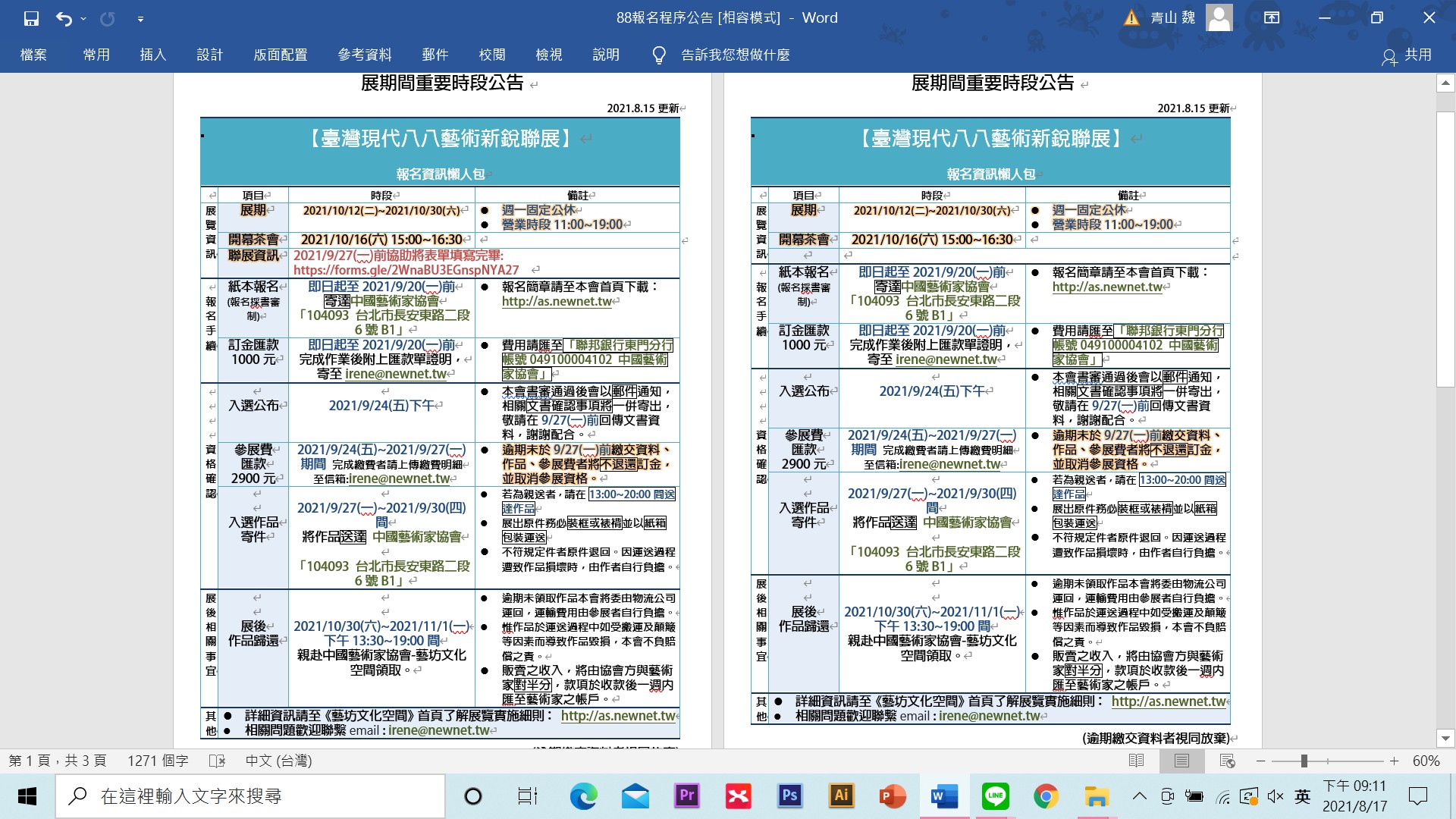 「2021臺灣現代八八藝術新銳聯展」參展藝術家資料表參展藝術家基本資料表本人願意參展並確認上表內容屬實，且同意依照貴館「藝坊文化空間」計畫之相關規定參與展覽事宜。此致　藝坊文化空間參展藝術家（簽名/蓋章）：                       日期：   年   月   日參展作品姓  名（中文）（中文）性別生  日      年    月    日姓  名（英文）（英文）國籍身分證字號(護照號碼)地  址（永久）（永久）（永久）（永久）（永久）聯  絡電  話（公）（宅）（手機）地  址（現在）（現在）（現在）（現在）（現在）聯  絡電  話（公）（宅）（手機）E-mail個人網站個人網站個人網站學  歷重要經歷創作理念備  註作品名稱（中文）（中文）創作人作品名稱（英文）（英文）創作年代作品類別□平面作品□立體作品□空間裝置□影像多媒體□其他                    □平面作品□立體作品□空間裝置□影像多媒體□其他                    □平面作品□立體作品□空間裝置□影像多媒體□其他                    □平面作品□立體作品□空間裝置□影像多媒體□其他                    作品名稱作品照片     作品照片黏貼處     作品照片黏貼處     作品照片黏貼處     作品照片黏貼處作品資料材質尺寸尺寸尺寸